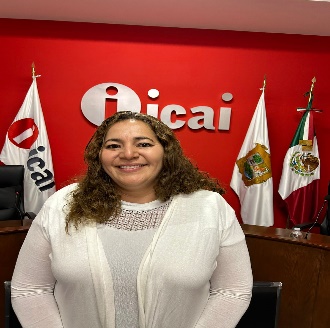 CLAVE/NIVEL DE PUESTOJD2Jefe del Departamento de Control Presupuestario • ICAI • 2024-ActualAuditor de Cumplimiento del Departamento de Municipios •Auditoría Superior del Estado de Coahuila•2022 – 2024Directora del Departamento de Fiscalización Interna • Municipio de Parral Chiapas. • (octubre 2018-agosto 2022)Auditor del Departamento de poderes y Organismos •Auditoría Superior del Estado de Coahuila •noviembre 2013—mayo 2017Lic. En Contaduría.• junio 2012 • Universidad Michoacana de San Nicolas de Hidalgo, en Morelia Michoacán.Especialidad en Dirección de Negocios. 2020, UNIDEP.Actualmente estudiante de segundo semestre en la Maestría en Auditoría.• 2022-2024 • Universidad Autónoma de Coahuila, Campus Torreón.DIPLOMADOS Y CURSOS (RECIENTES)• Diplomado Catastros Municipales, Finanzas Públicas y Barómetro de Información Presupuestal• Instituto Mexicano para la Competitividad A.C en coordinación con la Auditoría Superior del Estado de Coahuila. Agosto 2023. Maestro Manuel Guadarrama, Coordinador de Finanzas Públicas.• Diplomado de Normas Profesionales de Auditoría del Sistema Nacional de Fiscalización • Auditoría Superior del Estado de Coahuila. Del 06 de marzo al 14 de mayo de 2023..•Diplomado de Ley de Disciplina Financiera de las Entidades Federativas y los Municipios. Del 06 de marzo al 23 de abril de 2023. Auditoría Superior del Estado de Coahuila.DIPLOMADOS Y CURSOS (RECIENTES)• Diplomado Catastros Municipales, Finanzas Públicas y Barómetro de Información Presupuestal• Instituto Mexicano para la Competitividad A.C en coordinación con la Auditoría Superior del Estado de Coahuila. Agosto 2023. Maestro Manuel Guadarrama, Coordinador de Finanzas Públicas.• Diplomado de Normas Profesionales de Auditoría del Sistema Nacional de Fiscalización • Auditoría Superior del Estado de Coahuila. Del 06 de marzo al 14 de mayo de 2023..•Diplomado de Ley de Disciplina Financiera de las Entidades Federativas y los Municipios. Del 06 de marzo al 23 de abril de 2023. Auditoría Superior del Estado de Coahuila.